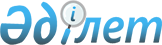 Об условиях хранения геолого-геодезической информации
					
			Утративший силу
			
			
		
					Распоряжение Премьер-Министра Республики Казахстан от 7 ноября 1997 г. N 344-р. Утратило силу - распоряжением Премьер-Министра РК от 13 июля 2005 г. N 193-р



      Согласно постановлению Кабинета Министров Республики Казахстан от 13 февраля 1993 г. N 97 "О становлении и развитии добычи углеводородного сырья в Казахстанской части Каспийского моря" и в целях ограничения доступа к стратегически важным сведениям: 



      1. Согласиться с предложением о временном оставлении на хранении геолого-геодезической информации по Казахстанской части Каспийского моря в АО "Казахстанкаспийшельф". 



      2. АО "Казахстанкаспийшельф" обеспечить необходимые условия хранения указанной информации и разрешать ознакомление с нею юридическим лицам, претендующим на получение права на недропользование, только по указанию уполномоченного органа. 




      Премьер-Министр 

					© 2012. РГП на ПХВ «Институт законодательства и правовой информации Республики Казахстан» Министерства юстиции Республики Казахстан
				